Postanowienia umowy § 1 1.Zamawiający powierza a Wykonawca przyjmuje do wykonania zadanie……. Część l: ……………... Część II:…………….. § 2 1.Prace będą prowadzone bez zamykania ruchu drogowego na czas prowadzenia prac („pod ruchem”). 2.Przedmiot umowy Wykonawca wykona z własnych materiałów. Materiały muszą odpowiadać, co do jakości wymogom wyrobów dopuszczonych do obrotu i stosowania. 3.Wykonawca oświadcza, że nie będzie używał do budowy żadnych materiałów zakazanych przepisami szczegółowymi. 4.Zamawiający ma prawo żądać sprawdzenia jakości materiałów używanych do prowadzonych remontów, jak również przedstawienia wyników tych badań. 5.Wykonawca zobowiązany jest na własny koszt przeprowadzić wszystkie wymagane próby  i badania.  § 3 Obowiązki Wykonawcy: Zgłoszenia wykonanych prac do odbioru. Oznakowania terenu prowadzenia robót oraz dbania o stan techniczny i prawidłowość oznakowania przez cały czas trwania realizacji zadania. Zapewniając płynność ruchu kołowego i pieszego. Przygotowania na swój koszt składowiska materiałów, pomieszczenia socjalnego dla pracowników oraz zabezpieczenia korzystania z wody, energii elektrycznej. Koordynacji prac realizowanych przez podwykonawców. Przestrzegania przepisów bhp i p.poż. Zapewnienia kadry i nadzoru z wymaganymi uprawnieniami. Zapewnienia sprzętu spełniającego wymagania norm technicznych. Utrzymania porządku na placu budowy w czasie realizacji robót. Usunięcia ewentualnie powstałych usterek i wad wykonawczych w terminie 14 dni od dnia ich zgłoszenia przez Zamawiającego. Likwidacji placu budowy i własnego zaplecza bezzwłocznie po zakończeniu prac. Uporządkowania terenu budowy i przekazania go Zamawiającemu w terminie odbioru robót. Wykonania przedmiotu umowy zgodnie z warunkami zawartymi w specyfikacji istotnych warunków zamówienia. Sukcesywnego wykonywania remontów cząstkowych w uzgodnieniu z pracownikiem Zamawiającego co do kolejności remontowanych dróg. Usunięcia ewentualnie powstałych usterek i wad wykonawczych w terminie 7 dni od dnia ich zgłoszenia przez Zamawiającego w okresie trwania rękojmi i gwarancji. Zapewnienia specjalistycznego sprzętu i maszyn niezbędnych do wykonania zamówienia wraz z odpowiednio przeszkolonych i posiadających odpowiednie uprawnienia pracowników. Niezwłocznego informowania-Zamawiającego o zaistnieniu potrzeby wykonania robót nie ujętych w zakresie zamówienia tj. robót dodatkowych lub zamiennych; informacja musi być złożona na piśmie wraz z uzasadnieniem i będzie ona stanowić podstawę dla Zamawiającego do udzielenia zgody na ich wykonanie lub do odmowy ich wykonania. Naprawienia i doprowadzenia do stanu poprzedniego urządzeń bądź robót lub ich części       w przypadku ich zniszczenia lub uszkodzenia w toku wykonywania przedmiotu umowy. Wykonawca jest zobowiązany dysponować odpowiednim potencjałem technicznym,                     w szczególności odpowiednią ilością i wydajnością sprzętu niezbędnego do wykonania robót, zapewniającego wykonanie robót zgodnie z Umową. Wykonawca ponosi pełną odpowiedzialność wobec Zamawiającego i osób trzecich za szkody, które powstaną podczas lub w czasie realizacji umowy. Wykonawca oświadcza, że posiada ubezpieczenie od odpowiedzialności cywilnej od prowadzonej działalności gospodarczej. § 4 1. Realizacja umowy będzie przebiegała w terminie od dnia podpisania umowy do dnia  31.03 .2023 roku. Określony zakres robót do wykonania będzie wskazywał każdorazowo Zamawiający sukcesywnie, według rzeczywistych potrzeb. Przy jednym zgłoszeniu zakres napraw dróg obejmie nie mniej niż 15m 2 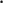 Zgłoszenie każdorazowe danego zakresu robót do wykonania odbywa się drogą elektroniczną na podany w ofercie adres e-mail              Wysłaną na powyższe adresy wiadomość uznaje się za dostarczoną.         Czas reakcji Wykonawcy  na zgłoszenie Zamawiającego wynosi ……………...   Wykonawca jest zobowiązany każdorazowo powiadomić Zamawiającego na piśmie                         o zmianie powyższego adresu e-mail. Zamawiający nie ponosi odpowiedzialności za skutki nie wykonania ww. obowiązku przez Wykonawcę. Przesłana wiadomość na ww. adres uznana jest za doręczoną i od tego momentu biegnie termin wykonania danego zakresu.   Moment reakcji stanowiący podstawę do określenia czasu reakcji Wykonawcy na zgłoszenie Zamawiającego stanowi fizyczne rozpoczęcie wykonania danego zakresu robót miejscu wskazanym przez Zamawiające w danym  zgłoszeniu. Wykonawca jest każdorazowo zobowiązany powiadomić Zamawiającego o terminie i godzinie  przystąpieniu do realizacji danego zakresu robót,  czyli o momencie reakcji Wykonawcy na zgłoszenie. Usterki, które zostaną zgłoszone telefoniczne lub faxem lub e-mail przez Zamawiającego, a które zagrażają bezpieczeństwu ruchu drogowego, Wykonawca musi usunąć najpóźniej w dniu następnym po otrzymaniu zgłoszenia. W przypadku, kiedy warunki pogodowe uniemożliwiałyby przeprowadzenie remontu zgodnie z obowiązującymi normami Wykonawca informuje niezwłocznie Zamawiającego, że pozostaje w gotowości i z chwilą ustania niesprzyjających warunków i od razu przystępuje do realizacji zadania robiąc stosowna adnotację co do czasu trwania niesprzyjających warunków pogodowych. § 5 Wykonawca zobowiązany jest do dokonania Zamawiającemu zgłoszenia zakończenia robót telefonicznie lub mailowo. Jeżeli w toku czynności odbiorowych zostaną stwierdzone wady to Zamawiającemu przysługują następujące uprawnienia: jeżeli wady nadają się do usunięcia może on odmówić odbioru do czasu usunięcia wad przez Wykonawcę w terminie wskazanym przez Zamawiającego, Jeżeli wady nie nadają się do usunięcia to: jeżeli nie uniemożliwiają one użytkowania zgodnie z przeznaczeniem Zamawiający może obniżyć odpowiednio wynagrodzenie, jeżeli wady uniemożliwiają użytkowanie zgodnie z przeznaczeniem Zamawiający może odstąpić od umowy z przyczyn leżących po stronie Wykonawcy. 3. Strony postanawiają, że z czynności odbioru będzie spisany protokół odbioru końcowego zawierający wszelkie ustalenia dokonane w toku odbioru, jak też terminy wyznaczone przez Zamawiającego na usunięcie przez Wykonawcę stwierdzonych wad i usterek. § 6 1.Wysokość wynagrodzenia należnego Wykonawcy zostanie obliczona na podstawie robót rzeczywiście wykonanych, w oparciu o ceny jednostkowe podane przez wykonawcę w kosztorysie ofertowym. 2.Strony ustalają, że za wykonanie przedmiotu umowy Wykonawca otrzyma wynagrodzenie ryczałtowe za faktycznie wykonanie zakresów  poszczególnych rodzajów robót w oparciu o poniższe ceny jednostkowe zgodnie ze złożoną ofertą: 3. Warunki płatności: a)rozliczenie robót: za przedmiot umowy odbywać się będzie na postawie faktur częściowych. Wykonawca będzie wystawiał fakturę za dany miesiąc do dnia 10-go dnia następnego miesiąca.  b)płatność nastąpi w terminie do 30 dni od daty dostarczenia Zamawiającemu prawidłowo wystawionej faktury, z zachowaniem uwarunkowań określonych w niniejszej umowie oraz SWZ (również w zakresie Podwykonawstwa). Ostateczne wynagrodzenie należne Wykonawcy zostanie każdorazowo ustalone po odbiorze robót budowlanych, stanowiących przedmiot umowy, zatwierdzony protokołem odbioru wykonanych robót określonych zgodnie z potrzebami Zamawiającego na podstawie wykazu ilości wyremontowanej powierzchni zgodnie z przyjętymi cenami jednostkowymi. 4.W przypadku zawarcia umowy/umów z Podwykonawcą/Podwykonawcami na zasadach określonych w niniejszej umowie oraz SWZ, zapłata wynagrodzenia Wykonawcy nastąpi w terminie 30 dni od daty doręczenia Zamawiającemu faktury wraz z oświadczeniem/ oświadczeniami Podwykonawcy/Podwykonawców o braku zaległych płatności od Wykonawcy, albo oświadczenia Wykonawcy wyjaśniającego dlaczego Podwykonawca odmówił  złożenia oświadczenia (w takim przypadku Zamawiający zweryfikuje treść oświadczenia), na zasadach określonych w niniejszej umowie. 5.W przypadku niedostarczenia oświadczeń wszystkich Podwykonawców (w tym dalszych Podwykonawców) lub dostarczenia oświadczeń, z których wynika, że Wykonawca zalega   z płatnościami wobec takich Podwykonawców w związku z realizacją prac, a także w przypadku dostarczenia oświadczeń potwierdzających istnienie sporu, Zamawiający będzie miał prawo do wstrzymania płatności stosownej części faktury, przy czym powyższe nie stanowi opóźnienia w zapłacie i nie będzie skutkować naliczeniem odsetek od nieterminowych płatności. Zatrzymana kwota stanowić będzie zabezpieczenie roszczenia Podwykonawcy (w tym dalszego podwykonawcy) w stosunku do Zamawiającego do czasu aż roszczenie Podwykonawcy zostanie zaspokojone albo oddalone przez odpowiedni sąd lub arbitraż albo Podwykonawca zrzeknie się roszczenia. Wstrzymana płatność zostanie zwolniona przez Zamawiającego mimo nie przedstawienia oświadczenia Podwykonawcy (dalszego Podwykonawcy) jeśli ten bezpodstawnie odmawia jego podpisania, a Wykonawca bezspornie udowodni poprzez przedstawienie stosownych dokumentów, ze należne płatności zostały wykonane. 6.W każdym przypadku korzystania ze świadczeń Podwykonawcy Wykonawca ponosi pełną odpowiedzialność za realizację zobowiązań przez Podwykonawcę jak za własne działania lub zaniechania, niezależnie od osobistej odpowiedzialności Podwykonawcy wobec Zamawiającego. 7.Wynagrodzenie będzie płatne przelewem na konto Wykonawcy wskazane na fakturze. 8.W przypadku uchylania się Wykonawcy, Podwykonawcy lub dalszego Podwykonawcy od obowiązku zapłaty wymagalnego wynagrodzenia za zakres wykonany przez Podwykonawcę lub dalszego Podwykonawcę w ramach przedmiotu zamówienia, biorąc pod uwagę zaakceptowane przez Zamawiającego umowy o podwykonawstwo, Zamawiający dokona zapłaty wynagrodzenia na zasadach ustalonych w ustawie z dnia 11 września 2019r. Prawo zamówień publicznych, Kodeks cywilny i niniejszej umowie. 9.Wykonawca nie może bez zgody Zamawiającego dokonać cesji wierzytelności przysługującej mu od Zamawiającego z tytułu realizacji niniejszej umowy. § 7 1.Wykonawca udzieli Zamawiającemu  ……….. gwarancji w odniesieniu  do ……………. cz. zamówienia (kryterium oceny ofert) na wykonane roboty, liczonej od daty odbioru. 2.W przypadku stwierdzenia uszkodzenia, wady (lub uzyskania informacji o nim) Wykonawca zobowiązuje się do: niezwłocznego zabezpieczenia miejsca uszkodzenia usunięcia wady w czasie nie dłuższym niż 2 dni roboczych od pisemnego wezwania do usunięcia wady. 3.Wykonawca zobowiązuje się, w przypadku ujawnienia się wad technicznych w ciągu okresu gwarancji do ich usunięcia w ramach gwarancji w terminie i na warunkach określonych przez Zamawiającego. 4.Wykonawca odpowiada za wady w wykonaniu przedmiotu umowy również po okresie rękojmi, jeżeli Zamawiający zawiadomi Wykonawcę o wadzie przed upływem okresu rękojmi. W okresie rękojmi i gwarancji Wykonawca zobowiązuje się do bezpłatnego usunięcia usterek lub wad w terminie do 7 dni od daty pisemnego zgłoszenia, jeżeli będzie to możliwe technicznie lub w innym terminie uzgodnionym przez Strony. 5.W przypadku stwierdzenia usterek lub wad Zamawiający pisemnie zawiadomi o tym fakcie Wykonawcę. W ciągu 3 dni od doręczenia pisma spisany zostanie protokół ustalający okoliczności powstania usterek lub wad. 6.Nie stawienie się Wykonawcy do czynności spisania protokołu oznacza uznanie wykonania prac w ramach ust. 2. 7.Zamawiający może dochodzić roszczeń z tytułu gwarancji również po terminie określonym w ust. 1, jeżeli zgłosił wadę Wykonawcy przed upływem tego terminu. 8.W przypadku nie usunięcia wad lub usterek zgodnie z postanowieniami ust. 2 w wyznaczonym przez Zamawiającego terminie, Zamawiający może powierzyć wykonanie napraw i innych czynności SWZ wynikających z gwarancji i rękojmi na koszt i niebezpieczeństwo Wykonawcy, w takim przypadku Zamawiający może zlecić ich usunięcie stronie trzeciej na koszt Wykonawcy. 9.Zapis ust. 8 nie wyklucza prawa potrącenia kary umownej oraz dochodzenia odszkodowania na zasadach ogólnych § 8 Wykonawca, w związku z wykonywaniem przedmiotu Umowy, może korzystać                     z podwykonawstwa w zakresie określonym w ofercie lub za pisemną zgodą Zamawiającego, jeżeli Wykonawca zechce powierzyć Podwykonawcy wykonanie części przedmiotu Umowy w trakcie jej realizacji w takim wypadku, Zamawiający może udzielić Wykonawcy zgody na korzystanie z podwykonawstwa z uwzględnieniem postanowień Ustawy Pzp, na podstawie pisemnego wniosku Wykonawcy. Wniosek Wykonawcy winien wskazywać szczegółowo powody, dla których nie może on zrealizować przedmiotu umowy bez udziału Podwykonawcy, zakres robót, który chciałby podzlecić i wartość wynagrodzenia za ich wykonanie, wraz z nazwą i adresem Podwykonawcy oraz dokumentami potwierdzającymi, iż Podwykonawca jest zdolny do wykonania części zamówienia odpowiednio w zakresie, w jakim Wykonawca zobowiązany był wykazać swą zdolność do realizacji danej części zamówienia, podczas gdy ubiegał się o udzielenie mu zamówienia. Wykonawca odpowiada za działania i zaniechania Podwykonawców, dalszych Podwykonawców ich przedstawicieli lub pracowników jak za własne działania lub zaniechania. Wykonawca, Podwykonawca lub dalszy Podwykonawca, jest zobowiązany do przedłożenia Zamawiającemu projektu Umowy o podwykonawstwo, którego przedmiotem są roboty budowlane, a także projektu dokumentu obejmującego treść jej zmiany, z tym, że Podwykonawca lub dalszy Podwykonawca jest obowiązany dołączyć do projektu Umowy lub dokumentu obejmującego treść jej zmiany swą zgodę na zawarcie Umowy lub jej zmianę. Z treści zgody musi jednoznacznie wynikać, iż Podwykonawca lub dalszy Podwykonawca zgodził się na wszystkie warunki określone w umowie lub w dokumencie obejmującym treść jej zmiany. Maksymalna kwota odpowiedzialności Zamawiającego względem Podwykonawców nie może przekroczyć wartości określonej w oświadczeniu Wykonawcy zawartym w jego ofercie, a w przypadku, o którym mowa w pkt 1, wartości zaakceptowanej przez Zamawiającego w ramach wyrażonej zgody na korzystanie z podwykonawstwa. Wykonawca nie może zawrzeć Umowy o podwykonawstwo, w przypadku gdy w wyniku jej zawarcia łączna wartość umów o podwykonawstwo przekroczyłaby wartość wskazaną w ofercie lub wartość zaakceptowaną przez Zamawiającego w ramach wyrażonej zgody na korzystanie z podwykonawstwa. Wykonawca nie może zawrzeć Umowy z Podwykonawcą bez uzyskania akceptacji Zamawiającego projektu Umowy o podwykonawstwo, której przedmiotem są roboty budowlane, a także nie może dokonać zmiany tej Umowy. Jeżeli Zamawiający, w terminie 14 dni od przedstawienia mu przez Wykonawcę projektu Umowy z Podwykonawcą lub projektu jej zmiany, nie zgłosi w formie pisemnej zastrzeżeń do projektu, uważa się że Zamawiający zaakceptował projekt Umowy z Podwykonawcą lub jej zmiany. 7. Wykonawca, Podwykonawca lub dalszy Podwykonawca zobowiązany jest przedłożyć Zamawiającemu poświadczoną za zgodność z oryginałem kopię zawartej Umowy o podwykonawstwo, której przedmiotem są roboty budowlane, a także dokument obejmujący zmianę tej Umowy, w terminie 7 dni od dnia jej zawarcia lub dokonania zmiany. Wykonawca może wyrazić zgodę na zawarcie Umowy pomiędzy Podwykonawcą a dalszym Podwykonawcą, przy uwzględnieniu warunków niniejszej Umowy, w tym, pod warunkiem, że łączna wartość zobowiązań z tytułu podwykonawstwa nie przekroczy wartości, o której mowa w pkt 4, a także z uwzględnieniem warunków zaakceptowanych przez Zamawiającego W umowie o podwykonawstwo oraz w umowie o dalsze podwykonawstwo Wykonawca i Podwykonawca są obowiązani - odpowiednio, zawrzeć następujące istotne postanowienia: - Data zawarcia umowy o podwykonawstwo: Wykonawca: (pełna nazwa i adres, numer NIP), któremu Zamawiający udzielił zamówienia, Podwykonawca: (pełna nazwa i adres, NIP), podmiot z którym Wykonawca zawarł umowę, na wykonanie części zamówienia, Dalszy Podwykonawca: (pełna nazwa i adres, NIP), podmiot, z którym Podwykonawca zawarł umowę o podzlecenie podwykonawstwa (jeżeli dotyczy), Przedmiot Umowy, Przedmiot Umowy o podwykonawstwo stanowi część zamówienia publicznego udzielonego            Wykonawcy na podstawie Umowy z dnia nr na wykonanie 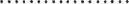 W ramach Umowy o podwykonawstwo, wykonane zostaną następujące roboty i prace.... ..... .... ..... .................... .... .... ... 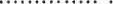 Termin wykonania Umowy o podwykonawstwo: .. (który nie może być dłuższy niż termin realizacji zamówienia). 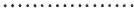  Wynagrodzenie: ..............(wynagrodzenie netto, stawka podatku od towarów i usług, wynagrodzenie brutto; w umowie należy przywołać odpowiedni załącznik, z którego treści wynika kwota wynagrodzenia, w szczególności kosztorys lub cennik). 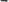 Rozliczenia i sposób płatności: . 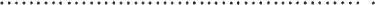 Postanowienia szczegółowe w zakresie podwykonawstwa: Podwykonawca lub dalszy Podwykonawca części zamówienia jest obowiązany do przedłożenia Zamawiającego projektu Umowy o podwykonawstwo, której przedmiot obejmuje roboty budowlane, a także projektu jej zmiany, przy czym dalszy Podwykonawca zobowiązany jest dołączyć do projektu Umowy lub jej zmiany wyraźną zgodę na zawarcie Umowy o podwykonawstwo lub jej zmiany o treści zgodnej z projektem Umowy. Z treści zgody musi jednoznacznie wynikać, iż Podwykonawca lub Dalszy podwykonawca zgodził się na wszystkie warunki określone w umowie lub dokumencie obejmującym treść zmian; Termin zapłaty wynagrodzenia Podwykonawcy lub dalszego Podwykonawcy, określony w umowie o podwykonawstwo, nie może być dłuższy niż 30 dni od dnia doręczenia Wykonawcy, Podwykonawcy lub dalszemu Podwykonawcy faktury lub faktur albo rachunku lub rachunków, potwierdzających wykonanie zleconej Podwykonawcy lub dalszemu Podwykonawcy roboty budowlanej, dostawy lub usługi; Podwykonawca nie może zawrzeć Umowy z dalszym Podwykonawcą, bez uzyskania akceptacji Zamawiającego projektu Umowy o podwykonawstwo, której przedmiot obejmuje roboty budowlane; Wykonawca obowiązany jest informować Zamawiającego o wysokości wynagrodzenia należnego Podwykonawcom lub dalszym Podwykonawcom oraz o wysokości kwot im zapłaconych za wykonanie robót budowlanych, objętych zaakceptowana przez Zamawiającego umową o podwykonawstwo. Zamawiający może dokonać bezpośredniej zapłaty wymagalnego wynagrodzenia przysługującego Podwykonawcy lub dalszemu Podwykonawcy, który zawarł zaakceptowaną przez Zamawiającego umowę o podwykonawstwo, której przedmiotem są roboty budowlane oraz wobec której Zamawiający nie wyraził sprzeciwu, lub który zawarł przedłożoną Zamawiającemu umowę o podwykonawstwo, której przedmiotem są dostawy lub usługi - w przypadku uchylenia się od obowiązku zapłaty wynagrodzenia, odpowiednio przez Wykonawcę, Podwykonawcę lub dalszego Podwykonawcę - w ramach maksymalnej kwoty odpowiedzialności Zamawiającego względem Podwykonawców. Bezpośrednia zapłata obejmuje wyłącznie należne wynagrodzenie z tytułu Umowy                       o podwykonawstwo, bez odsetek, należnych Podwykonawcy lub dalszemu Podwykonawcy. Przed dokonaniem bezpośredniej zapłaty, Zamawiający przekaże Wykonawcy informację                       o zamiarze bezpośredniej zapłaty na rzecz Podwykonawcy lub dalszego Podwykonawcy                       i umożliwi mu zgłoszenie w formie pisemnej uwag dotyczących zasadności bezpośredniej zapłaty wynagrodzenia Podwykonawcy lub dalszemu Podwykonawcy w terminie 7 dni od dnia doręczenia tej informacji. 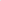 Termin zapłaty wynagrodzenia Podwykonawcy lub dalszego Podwykonawcy, przewidziany w umowie o podwykonawstwo, nie może być dłuższy niż 30 dni od dnia doręczenia  Wykonawcy, Podwykonawcy lub dalszemu Podwykonawcy faktury lub rachunku, potwierdzających wykonanie zleconych Podwykonawcy lub dalszemu Podwykonawcy robót budowlanych, dostawy lub usługi. W przypadku zgłoszenia przez Wykonawcę uwag, o których mowa w ust. 12 Zamawiający może: nie dokonać bezpośredniej zapłaty wynagrodzenia Podwykonawcy lub dalszemu Podwykonawcy, jeżeli Wykonawca wykaże niezasadność takiej zapłaty, złożyć do depozytu sądowego kwotę potrzebna na pokrycie wynagrodzenia Podwykonawcy lub dalszego Podwykonawcy, w przypadku istnienia zasadniczej wątpliwości Zamawiającego co do wysokości należnej zapłaty lub podmiotu, któremu płatność się należy, dokonać bezpośredniej zapłaty wynagrodzenia Podwykonawcy lub dalszemu Podwykonawcy, jeżeli Podwykonawca lub dalszy Podwykonawca wykaże zasadność takiej zapłaty. Wynagrodzenie Wykonawcy płatne będzie po doręczeniu Zamawiającemu przez Wykonawcę faktury albo rachunku, wystawionego po protokolarnym odbiorze prac, zgodnie z treścią SWZ oraz umowy. Wynagrodzenie zostanie przekazane na rachunek Wykonawcy w terminie do 30 dni od dnia otrzymania przez Zamawiającego prawidłowo wystawionej faktury albo rachunku. W przypadku, gdy Wykonawca zlecił Podwykonawcy wykonanie części prac, Wykonawca będzie dołączał do każdej faktury oraz rachunku przekazywanych Zamawiającemu oświadczenia Podwykonawców, podpisane przez osoby uprawnione do reprezentacji Podwykonawcy, potwierdzające otrzymanie wszystkich należnych im kwot z tytułu realizacji umów o podwykonawstwo za części zamówienia, których faktury dotyczą oraz kopie faktur Podwykonawców, potwierdzone przez Podwykonawców za zgodność z oryginałem, wraz z potwierdzeniami dokonanych przelewów w wysokości odpowiadającej wartości dostarczonych faktur lub rachunków. W przypadku nie przekazania Zamawiającemu wymienionych dokumentów, Zamawiający dokonuje zapłaty wynagrodzenia wyłącznie w zakresie, w jakim przestawiono mu wszystkie niebudzące zastrzeżeń, wymagane dokumenty. W przypadku gdy strony Umowy o podwykonawstwo, której przedmiotem są dostawy lub usługi, ustaliły w niej, w szczególności w wyniku zmiany tej Umowy, termin zapłaty wynagrodzenia Podwykonawcy dłuższy niż 30 dni od dnia wykonania zobowiązania, Zamawiający wzywa Wykonawcę do doprowadzenia zmiany tej Umowy, wyznaczając mu w tym celu odpowiedni termin, nie krótszy jednak niż 7 dni, tak aby termin zapłaty wynagrodzenia Podwykonawcy, ustalony w umowie o podwykonawstwo, nie był dłuższy niż 30 dni od dnia wykonania zobowiązania podwykonawcy - pod rygorem powstania uprawnienia Zamawiającego do żądania zapłaty kary umownej, określonej w umowie. Niekompletne, błędnie albo budzące inne zastrzeżenia faktury albo rachunki, Wykonawca będzie obowiązany niezwłocznie skorygować lub anulować i wystawić poprawne. W przypadku dokonania zapłaty przez Zamawiającego bezpośrednio na rzecz Podwykonawcy lub dalszego Podwykonawcy, Wykonawca jest zobowiązany do zwrotu Zamawiającemu wszelkich kwot zapłaconych z tego tytułu na rzecz Podwykonawcy lub dalszego Podwykonawcy. W takim przypadku, Zamawiający dokona potrącenia wierzytelności wobec Wykonawcy z tytułu wypłaconego wynagrodzenia z wierzytelnością Wykonawcy z tytułu wynagrodzenia określonego w niniejszej umowie. Jeżeli Wykonawca powoływał się, na zasadach określonych w PZP na zasoby Podwykonawców lub innych podmiotów, w celu wykazania spełnienia warunków udziału w postępowaniu, ich wykaz zawarty jest w dokumentach złożonych przez Wykonawcę. Zgodnie z treścią Ustawy Pzp, jeżeli zmiana albo rezygnacja z Podwykonawcy dotyczy podmiotu, na którego zasoby Wykonawca powoływał się, na zasadach określonych w  Pzp, w celu wykazania spełniania warunków udziału w postępowaniu, Wykonawca jest obowiązany wykazać Zamawiającemu, iż proponowany inny Podwykonawca lub Wykonawca samodzielnie spełnia je w stopniu nie mniejszym niż inny Podwykonawca, na którego zasoby Wykonawca powoływał się w trakcie postepowania o udzielenie zamówienia. W celu dokonania zmiany Podwykonawcy, Wykonawca złoży Zamawiającemu wniosek o zmianę Podwykonawcy przed przystąpieniem nowego Podwykonawcy do realizacji części Umowy powierzonej Podwykonawcy, w terminie umożliwiającym jego ocenę przez Zamawiającego. Do wniosku Wykonawca załączy dokumenty odpowiednio potwierdzające spełnianie warunków udziału w postępowaniu, w stopniu nie mniejszym niż wymagany w trakcie tego postępowania o udzielenie zamówienia oraz pozostałe wymagane przez Zamawiającego. Na wniosek Zamawiającego, Wykonawca bezzwłocznie dostarczy Zamawiającemu szczegółowe informacje dotyczące Podwykonawców i jego/ich dalszych Podwykonawców w zakresie prac powierzonych każdej takiej jednostce oraz dotyczące osiągniętego w dacie przygotowania takiej informacji etapu prac, faktur wystawionych przez nich oraz udokumentowanego podsumowania płatności dokonanych na ich rzecz do dnia sporządzenia takiej informacji.§ 9 1.Strony przewidują możliwość wprowadzenia zmian postanowień Umowy, zgodnie z treścią  ustawy Pzp oraz w następujących przypadkach:      gdy zaistnieją rozbieżności lub niejasności w rozumieniu pojęć użytych w Umowie, których nie można usunąć w inny sposób, a zmiana będzie umożliwiać usunięcie rozbieżności i doprecyzowanie Umowy w celu jednoznacznej interpretacji jej zapisów przez Strony; w takim przypadku pojęcia użyte w Umowie mogą zostać doprecyzowane z uwzględnieniem celu jakiemu ma służyć Przedmiot Umowy, jego istoty, uwarunkowań wynikających z przepisów prawa oraz odpowiedzi udzielonych przez Zamawiającego w trakcie trwania postępowania o udzielenie zamówienia publicznego poprzedzającego zawarcie Umowy, jeżeli w trakcie realizacji Umowy zaistnieje konieczność dokonania uszczegółowienia, wykładni lub doprecyzowania poszczególnych zapisów Umowy, nie powodujących zmiany celu i istoty Umowy, ani zwiększenia Wynagrodzenia; w takim przypadku zapisy zawarte w Umowie mogą zostać doprecyzowane z uwzględnieniem celu, jakiemu ma służyć Przedmiot Umowy, jego istoty, uwarunkowań wynikających z przepisów prawa oraz odpowiedzi udzielonych przez Zamawiającego w trakcie trwania postępowania o udzielenie zamówienia publicznego poprzedzającego zawarcie Umowy, gdy zaistnieją nieprzewidziane okoliczności, tzn. okoliczności, których przy zachowaniu należytej staranności nie można było przewidzieć, zmiany będą konieczne, gdyż bez ich dokonania świadczenie wchodzące w zakres Przedmiotu Umowy nie będzie mogło być zrealizowane, bądź nie będzie mógł zostać osiągnięty cel, dla którego miało być wykonywane; w takim przypadku Strony mogą określić zmieniony sposób osiągnięcia rezultatu będącego przedmiotem danego świadczenia, gdy wystąpi sytuacja, gdy rezultat będący przedmiotem danego świadczenia wchodzącego w zakres Przedmiotu Umowy będzie mógł być wykonany szybciej, bardziej efektywnie, mniejszym nakładem sił i środków bądź przy zastosowaniu rozwiązań korzystniejszych dla Zamawiającego z punktu widzenia kosztów wykonania Przedmiotu Umowy, kosztów eksploatacji, niezawodności słwz w okresie eksploatacji lub możliwości rozwoju; w takim przypadku Strony mogą określić zmieniony sposób osiągnięcia rezultatu będącego przedmiotem danego świadczenia, powstania nadzwyczajnych okoliczności (nie będących „siła wyższą"), grożących rażącą stratą w związku z wykonaniem Przedmiotu Umowy, niezależnych od Stron, których Strony nie przewidziały przy zawarciu Umowy; w takim przypadku Strony mogą określić zmieniony sposób osiągnięcia rezultatu będącego przedmiotem danego świadczenia wchodzącego w zakres Przedmiotu Umowy celem uniknięcia rażącej straty przy wykonaniu Przedmiotu Umowy, f) wprowadzenia lub zmiany regulacji prawnych wprowadzonych w życie po dniu zawarcia Umowy; w takim przypadku Strony mogą określić zmieniony sposób osiągnięcia rezultatu będącego przedmiotem danego świadczenia wchodzącego w zakres Przedmiotu Umowy celem dostosowania go do zmienionego stanu prawnego, zaistnienia omyłki pisarskiej lub rachunkowej; w takim przypadku Strony mogą dokonać poprawienia omyłki pisarskiej lub rachunkowej na analogicznych zasadach, jak opisane w ustawie Pzp w stosunku do poprawienia omyłek w treści oferty, zaistnienia, po zawarciu Umowy, przypadku siły wyższej, przez którą, na potrzeby niniejszego warunku, rozumieć należy jako zdarzenie zewnętrzne wobec łączącej Strony więzi prawnej: o charakterze niezależnym od Stron, którego Strony nie mogły przewidzieć przed zawarciem Umowy, którego nie można uniknąć, ani któremu Strony nie mogły zapobiec przy zachowaniu należytej staranności, której nie można przypisać drugiej Stronie. Za siłę wyższą, warunkująca zmianę Umowy uważać się będzie w szczególności: powódź, pożar i inne klęski żywiołowe, zamieszki, strajki, ataki terrorystyczne, działania wojenne, nagłe załamania warunków atmosferycznych, nagłe przerwy w dostawie energii elektrycznej, promieniowanie lub skażenia. W takim przypadku termin wykonania Przedmiotu Umowy może zostać przesunięty o czas trwania siły wyższej oraz czas trwania jej następstw. W takim przypadku Strony mogą również określić zmieniony sposób osiągnięcia rezultatu będącego przedmiotem danego świadczenia wchodzącego w zakres Przedmiotu Umowy celem dostosowania go do skutków wystąpienia siły wyższej, k) w przypadku, gdy Produkt wchodzący w zakres przedmiotu umowy został wycofany z rynku, lub zaprzestano jego produkcji, a zaproponowany przez Wykonawcę w jego miejsce Produkt posiada nie gorsze cechy, parametry i funkcjonalności niż Produkt wchodzący w zakres Przedmiotu Umowy, w zakresie parametrów cech, funkcjonalności wymaganych w SWZ, oraz w zakresie pozostałych parametrów, taka zmiana Produktu stanowiącego Przedmiot Umowy będzie dopuszczalna. Warunki dostaw, świadczenia usług w tym gwarancyjnych pozostają bez zmian z zastrzeżeniem postanowień niniejszego paragrafu. Wynagrodzenie Wykonawcy z tej przyczyny nie może zostać zwiększone; f) w przypadku, gdyby na rynku pojawił się nowy model Produktu wchodzącego w zakres Przedmiotu Umowy i nowy model będzie posiadać nie gorsze cechy, parametry, funkcjonalności niż Produkt wchodzący w zakres Przedmiotu Umowy, w zakresie parametrów cech, funkcjonalności wymaganych w SWZ, oraz w zakresie pozostałych parametrów, taka zmiana Produktu stanowiącego Przedmiot Umowy będzie dopuszczalna. Warunki dostaw, świadczenia usług w tym gwarancyjnych pozostają bez zmian z zastrzeżeniem postanowień niniejszego paragrafu. Wynagrodzenie Wykonawcy z tej przyczyny nie może zostać zwiększone; Wszystkie powyższe postanowienia stanowią katalog zmian, na które Zamawiający może wyrazić zgodę. Nie stanowią jednocześnie zobowiązania do wyrażenia takiej zgody. Dla uniknięcia wątpliwości, zmiany adresu Stron, zmiana koordynatora Umowy ze strony Zamawiającego i Wykonawcy nie wymagają zawierania dodatkowych aneksów. O powyższych zmianach Strony powiadamiają się wzajemnie w formie pisemnej. § 10 Ustala się kary umowne  w następujących przypadkach: a)Zamawiający jest zobowiązany do zapłaty Wykonawcy kar umownych za odstąpienie przez Wykonawcę od umowy z przyczyn, za które odpowiada Zamawiający w wysokości 10% wartości całkowitego  szacowanego wynagrodzenia Wykonawcy  brutto, o którym mowa w § 6 ust.  2, z wyjątkiem okoliczności określonych w Pzp. b)Wykonawca jest zobowiązany do zapłaty Zamawiającemu kar umownych z tytułu niewykonania lub nienależytego wykonania lub nieterminowego wykonania przedmiotu umowy: - za opóźnienie w wykonaniu zleconego każdorazowo przez Zamawiającego  zakresu  prac w wysokości 0,2% wartości całkowitego  szacowanego wynagrodzenia Wykonawcy  brutto,      o którym mowa w § 6 ust. 2– za każdy dzień opóźnienia, licząc od umownego terminu ich wykonania,  za opóźnienia w usunięciu wad lub usterek w wysokości 0,2% wartości całkowitego  szacowanego wynagrodzenia Wykonawcy  brutto, o którym mowa w § 6 ust.  2,  za każdy dzień opóźnienia,  licząc  od wyznaczonego ustalonego terminu usunięcia wad lub usterek, za odstąpienie od umowy przez Zamawiającego z przyczyn, za które Wykonawca ponosi odpowiedzialność    w wysokości 10% wartości całkowitego  szacowanego wynagrodzenia Wykonawcy  brutto, o którym mowa w § 6 ust.  2, z tytułu braku zapłaty lub nieterminowej zapłaty wynagrodzenia należnego podwykonawcom lub dalszym podwykonawcom – 0,05% wartości całkowitego  szacowanego wynagrodzenia Wykonawcy  brutto, o którym mowa w § 6 ust.  2, za każdy dzień opóźnienia w zapłacie, naliczaną od terminu zapłaty wynikającego z umowy łączącej podwykonawcę z Wykonawcą lub podwykonawcę z dalszym podwykonawcą, z tytułu nieprzedłożenia do zaakceptowania projektu umowy o podwykonawstwo, której przedmiotem są roboty budowlane lub projektu jej zmiany – 1000 zł, z tytułu nieprzedłożenia poświadczonej za zgodność z oryginałem kopii umowy  o podwykonawstwo  lub jej zmiany – 1000 zł, z tytułu braku zmiany umowy o podwykonawstwo w zakresie terminu zapłaty, na skutek zastrzeżeń, o których mowa w niniejszej umowie – 2000 zł, za wprowadzenie na plac budowy Podwykonawcy, który nie został zgłoszony Zamawiającemu  w wysokości 3.000 zł za każde takie zdarzenie. -w przypadku niewykonania przez Wykonawcę któregokolwiek z obowiązków w zakresie zatrudnienia  na umowę o pracę osób w zakresie  realizacji zamówienia,  w szczególności                          za niezatrudnienie na podstawie umowy o pracę w rozumieniu przepisów Ustawy z dnia 26 czerwca 1974 roku Kodeks pracy, pracowników wykonujących pracę zgodnie  z pkt. 1, Wykonawca zapłaci karę umowną w wysokości 1.000,00 PLN, za każdy przypadek niewywiązania się przez Wykonawcę z któregokolwiek z obowiązków  w tym zakresie. 2.  Za opóźnienia w zapłacie wynagrodzenia, o którym mowa w  § 6 ust.  2, Wykonawca naliczy za każdy dzień opóźnienia  odsetki w wysokości ustawowej. 3.Strony zastrzegają sobie prawo dochodzenia odszkodowania uzupełniającego przewyższającego wysokość kar umownych na zasadach ogólnych. 4.Wykonawca wyraża zgodę na potrącenie kar umownych z przysługującego wynagrodzenia. § 11 1.Oprócz przypadków wymienionych w treści Kodeksu Cywilnego Stronom przysługuje prawo do odstąpienia od umowy w następujących sytuacjach: a)Zamawiającemu przysługuje prawo do odstąpienia od umowy:  -w razie wystąpienia istotnej zmiany okoliczności powodującej, że wykonanie umowy nie leży w interesie publicznym, czego nie można było przewidzieć w chwili zawarcia umowy. Odstąpienie od umowy w tym przypadku  może nastąpić w terminie 30 dni od powzięcia wiadomości                               o wystąpieniu ww. okoliczności. -zaistnieją przesłanki do ogłoszenia upadłości Wykonawcy  lub nastąpi rozwiązanie  firmy Wykonawcy,  -zostanie wydany nakaz zajęcia majątku Wykonawcy,  -zaszły  okoliczności określone w  § 10 niniejszej umowy, -w przypadku wielokrotnej konieczności  regulowania  przez  Zamawiającego wobec podwykonawców zobowiązań z tytułu  wykonania  części przedmiotu zamówienia w zakresie wynikającym  z zawartych i  przedłożonych Zamawiającemu  umów – jeżeli wartość łączna kwoty  osiągnęła wartość  40 % całkowitego szacowanego wynagrodzenia brutto Wykonawcy o którym mowa w § 6 ust.  2, - w przypadku stwierdzenia przez Zamawiającego wykonania robót niezgodnie ze specyfikacją SWZ w zakresie terminu,  zastosowania materiałów lub technologii co zostało potwierdzone przeprowadzonymi badaniami na koszt Wykonawcy w powyższym zakresie b) W przypadku odstąpienia od umowy przez Zamawiającego  w przypadku, o którym mowa w § 8 ust. 1 pkt a niniejszej umowy, Wykonawca może żądać wyłącznie wynagrodzenia należnego                  z tytułu wykonanej prawidłowo  części umowy. Wykonawca zobowiązany jest do dokonania                         i dostarczenia Zamawiającemu inwentaryzacji robót wg stanu na dzień odstąpienia. Inwentaryzacja wymaga akceptacji Zamawiającego. Na podstawie dokonanej inwentaryzacji Wykonawca otrzyma płatność z tytuły wykonanej prawidłowo części umowy.  c)Wykonawcy przysługuje prawo odstąpienia od umowy w szczególności jeżeli: -Zamawiający nie wywiązuje się z obowiązku zapłaty faktur mimo dodatkowego wezwania                       w terminie 30 dni od upływu terminu na zapłatę faktur określonego w umowie, -Zamawiający odmawia bez uzasadnionej przyczyny odbioru robót lub odmawia podpisania protokołu odbioru,  - Zamawiający zawiadomi Wykonawcę, iż wobec zaistnienia uprzednio nieprzewidzianych okoliczności nie będzie mógł spełnić swoich zobowiązań umownych wobec Wykonawcy. d) Zamawiającemu przysługuje prawo do odstąpienia od umowy z winy Wykonawcy w przypadku 3 krotnego nie wykonania przez Wykonawcę powierzonego zakresu robót w określonym  terminie lub wykonania w sposób nieprawidłowy- czego ocena  należy do decyzji Zamawiającego.  2.Odstąpienie od  umowy powinno nastąpić w formie pisemnej pod rygorem nieważności takiego oświadczenia i powinno zawierać uzasadnienie. Również jakiekolwiek zmiany w treści niniejszej umowy muszą również nastąpić w formie pisemnej pod rygorem nieważności.  3.W wypadku odstąpienia od umowy Wykonawcę i Zamawiającego obciążają następujące obowiązki szczegółowe: W terminie 7 dni od daty odstąpienia  od umowy Wykonawca przy udziale Zamawiającego sporządzi protokół inwentaryzacji robót w toku według stanu na dzień wypowiedzenia,  Wykonawca zabezpieczy przerwane roboty w zakresie obustronnie uzgodnionym na koszt tej strony, która  ponosi winę za odstąpienie od umowy,  Wykonawca zgłosi do dokonania odbioru przez Zamawiającego roboty przerwane oraz roboty zabezpieczające, jeżeli odstąpienie od umowy nastąpiło z przyczyn, za które Wykonawca odpowiedzialności nie ponosi oraz niezwłocznie, a najpóźniej w terminie 10 dni usunie z terenu budowy urządzenia zaplecza przez niego dostarczone lub wniesione. Zamawiający w razie odstąpienia  od umowy z przyczyn, za które Wykonawca nie odpowiada obowiązany jest do dokonania odbioru robót przerwanych oraz zapłaty wynagrodzenia za roboty, które zostały wykonane do dnia odstąpienia i sporządzenia inwentaryzacji robót       Odstąpienie  przez Zamawiającego od niniejszej umowy z przyczyn leżących po stronie Wykonawcy nie powoduje utraty możliwości dochodzenia przez Zamawiającego zastrzeżonych w umowie kar umownych.   § 12 1.Niezależnie od pozostałych  zapisów umowy, w przypadku 2-krotnego nienależytego wykonania danego zakresu przedmiotu zamówienia (za nienależyte wykonanie  przyjmuje się brak wykonania zleconego zakresu robót lub jego nieterminowe wykonanie),  Zamawiający jest uprawniony do zlecenia str. danego zakresu robót podmiotowi trzeciemu na koszt Wykonawcy, bez konieczności uzyskania jakichkolwiek zgód Wykonawcy w tym zakresie. 2 W przypadku, o którym mowa w ust. 1,  Wykonawca wyraża zgodę na potrącenie kwoty stanowiącej koszt robót zleconych podmiotowi trzeciemu  z należnego wynagrodzenia Wykonawcy  za inny zakres robót wykonanych , jeżeli taka możliwość istnieje.                         3.Za 2-krotne nienależyte wykonanie przyjmuje się zarówno  roboty o rożnym zakresie, jak                     i dwukrotne zgłoszenie potrzeby wykonania robót o tym samym zakresie.  § 13 Zatrudnianie na umowę o pracę .1.	Zamawiający, zgodnie z art. 95 ust. 1 PZP, wymaga, aby Wykonawca zatrudniał na podstawie umowy o pracę, w okresie realizacji przedmiotu zamówienia, osoby wykonujące następujące czynności: 1)	wykonanie naprawy nawierzchni  Powyższy wymóg dotyczy również podwykonawców, za pomocą których będzie realizowany przedmiot umowy. 2.	Wymóg zatrudnienia na podstawie umowy o pracę nie dotyczy kierowników budowy oraz kierowników robót.  3.	W trakcie realizacji zamówienia Zamawiający uprawniony jest do wykonywania czynności kontrolnych wobec Wykonawcy odnośnie spełniania przez Wykonawcę lub podwykonawcę wymogu zatrudnienia na podstawie umowy o pracę osób wykonujących czynności wskazane w ust. 1. Zamawiający uprawniony jest w szczególności do: 1)	żądania oświadczeń i dokumentów w zakresie potwierdzenia spełniania ww. wymogów                            i dokonywania ich oceny, 2)	żądania wyjaśnień w przypadku wątpliwości w zakresie potwierdzenia spełniania w/w wymogów i dokonywania ich oceny, 3)	żądania wyjaśnień w przypadku wątpliwości w zakresie potwierdzenia spełniania ww. wymogów, 4)	przeprowadzania kontroli na miejscu wykonywania świadczenia. 4. W trakcie realizacji zamówienia, na każde wezwanie Zamawiającego, w wyznaczonym w tym wezwaniu terminie, Wykonawca przedłoży Zamawiającemu wskazane poniżej dowody w celu potwierdzenia spełnienia wymogu zatrudnienia na podstawie umowy o pracę przez Wykonawcę lub podwykonawcę osób wykonujących czynności wskazane w ust. 1 w trakcie realizacji zamówienia: 1)	oświadczenie Wykonawcy lub podwykonawcy o zatrudnieniu na podstawie umowy o pracę osób wykonujących czynności, których dotyczy wezwanie Zamawiającego. Oświadczenie to powinno zawierać w szczególności: dokładne określenie podmiotu składającego oświadczenie, datę złożenia oświadczenia, wskazanie, że objęte wezwaniem czynności wykonują osoby zatrudnione na podstawie umowy o pracę wraz ze wskazaniem liczby tych osób, ich imion i nazwisk, rodzaju umowy o pracę i wymiaru etatu oraz podpis osoby uprawnionej do złożenia oświadczenia w imieniu Wykonawcy lub podwykonawcy, 2)	oświadczenie zatrudnionego pracownika, 3)	poświadczoną za zgodność z oryginałem odpowiednio przez Wykonawcę lub podwykonawcę kopię umowy/umów o pracę osób wykonujących w trakcie realizacji zamówienia czynności, których dotyczy w/w oświadczenie Wykonawcy lub podwykonawcy (wraz z dokumentem regulującym zakres obowiązków, jeżeli został sporządzony). Kopia umowy/umów powinna zostać zanonimizowana w sposób zapewniający ochronę danych osobowych pracowników, zgodnie z Rozporządzeniem Parlamentu Europejskiego i Rady (UE) 2016/679 z dnia 27 kwietnia 2016 r. w sprawie ochrony osób fizycznych w związku z przetwarzaniem danych osobowych i w sprawie swobodnego przepływu takich danych oraz uchylenia dyrektywy 95/46/WE (ogólne rozporządzenie o ochronie danych) (dalej: „RODO”) (tj. w szczególności bez adresów, nr PESEL pracowników). Imię i nazwisko pracownika nie podlegają anonimizacji. Informacje takie jak: data zawarcia umowy, rodzaj umowy o pracę i wymiar etatu powinny być możliwe do zidentyfikowania, 4)	zaświadczenie właściwego oddziału ZUS, potwierdzające opłacanie przez Wykonawcę lub podwykonawcę składek na ubezpieczenia społeczne i zdrowotne z tytułu zatrudnienia na podstawie umów o pracę za ostatni okres rozliczeniowy; 5)	poświadczoną za zgodność z oryginałem odpowiednio przez Wykonawcę lub podwykonawcę kopię dowodu potwierdzającego zgłoszenie pracownika przez pracodawcę do ubezpieczeń, zanonimizowaną w sposób zapewniający ochronę danych osobowych pracowników, zgodnie z RODO. 5.	Z tytułu niespełnienia przez Wykonawcę lub podwykonawcę wymogu zatrudnienia na podstawie umowy o pracę osób wykonujących czynności wskazane w ust. 1, Zamawiający przewiduje sankcję w postaci obowiązku zapłaty przez Wykonawcę kary umownej w wysokości określonej w § 12 Umowy. Niezłożenie przez Wykonawcę w wyznaczonym przez Zamawiającego terminie żądanych przez Zamawiającego dowodów w celu potwierdzenia spełnienia przez Wykonawcę lub podwykonawcę wymogu zatrudnienia na podstawie umowy o pracę traktowane będzie jako niespełnienie przez Wykonawcę lub podwykonawcę wymogu zatrudnienia na podstawie umowy o pracę osoby/osób wykonujących czynności wskazane w ust. 1. 6.	W przypadku uzasadnionych wątpliwości co do przestrzegania prawa pracy przez Wykonawcę lub podwykonawcę, Zamawiający może zwrócić się o przeprowadzenie kontroli przez Państwową Inspekcję Pracy. § 14W sprawach nie uregulowanych niniejszą umową mają zastosowanie przepisy Kodeksu cywilnego i ustawy Prawo zamówień publicznych. W przypadku sporów z Wykonawcą właściwym sądem do ich rozstrzygania będzie Sąd powszechny właściwy ze względu na siedzibę dla Zamawiającego. Umowę niniejszą sporządzono w trzech jednobrzmiących egzemplarzach: 2 egzemplarze dla Zamawiającego, 1 egzemplarz dla Wykonawcy. Zmiany umowy wymagają formy pisemnej, pod rygorem nieważności, zgodnie                    z postanowieniami niniejszej umowy.  	                WYKONAWCA                                        	     ZAMAWIAJĄCY Kontrasygnata Skarbnika Gminy